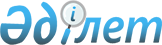 Инвестициялық келісімшарт шеңберінде импорты қосылған құн салығынан босатылған шикізат және (немесе) материалдар тізбесін бекіту туралыҚазақстан Республикасы Инвестициялар және даму министрінің 2018 жылғы 27 ақпандағы № 140 бұйрығы. Қазақстан Республикасының Әділет министрлігінде 2018 жылғы 10 сәуірде № 16736 болып тіркелді
      "Салық және бюджетке төленетін басқа да міндетті төлемдер туралы" 2017 жылғы 25 желтоқсандағы Қазақстан Республикасы Кодексінің (Салық кодексі) 399-бабы 1-тармағының 14) тармақшасына және 451-бабы 2-тармағының 3) тармақшасына сәйкес БҰЙЫРАМЫН:
      1. Қоса беріліп отырған Инвестициялық келісімшарт шеңберінде импорты қосылған құн салығынан босатылған шикізат және (немесе) материалдар тізбесі бекітілсін.
      2. "Импорты инвестициялық келісімшарт шеңберінде қосылған құн салығынан босатылатын шикізаттың және (немесе) материалдардың тізбесін бекіту туралы" Қазақстан Республикасы Инвестициялар және даму министрінің 2016 жылғы 28 сәуірдегі № 408 бұйрығының (Нормативтік құқықтық актілерді мемлекеттік тіркеу тізілімінде № 13813 болып тіркелген, 2016 жылғы 1 шілдеде "Әділет" ақпараттық-құқықтық жүйесінде жарияланған) күші жойылды деп танылсын.
      3. Қазақстан Республикасы Инвестициялар және даму министрлігінің Индустриялық даму және өнеркәсіптік қауіпсіздік комитеті заңнамада белгіленген тәртіппен:
      1) осы бұйрықты Қазақстан Республикасы Әділет министрлігінде мемлекеттік тіркеуді;
      2) осы бұйрық мемлекеттік тіркелген күнінен бастап күнтізбелік он күн ішінде оның қазақ және орыс тілдеріндегі қағаз тасығыштағы және электрондық нысандағы көшірмелерін Қазақстан Республикасы Нормативтік құқықтық актілерінің эталондық бақылау банкіне ресми жариялау және енгізу үшін "Республикалық құқықтық ақпарат орталығы" шаруашылық жүргізу құқығындағы республикалық мемлекеттік кәсіпорнына жіберуді;
      3) осы бұйрық мемлекеттік тіркелгеннен кейін күнтізбелік он күн ішінде оның көшірмелерін мерзімді баспа басылымдарына ресми жариялауға жіберуді;
      4) осы бұйрықты Қазақстан Республикасы Инвестициялар және даму министрлігінің интернет-ресурсында орналастыруды;
      5) осы бұйрық Қазақстан Республикасы Әділет министрлігінде мемлекеттік тіркелгеннен кейін он жұмыс күні ішінде осы тармақтың 1), 2), 3) және 4) тармақшаларына сәйкес іс-шаралардың орындалуы туралы мәліметтерді Қазақстан Республикасы Инвестициялар және даму министрлігінің Заң департаментіне ұсынуды қамтамасыз етсін.
      4. Осы бұйрықтың орындалуын бақылау жетекшілік ететін Қазақстан Республикасының Инвестициялар және даму вице-министріне жүктелсін.
      5. Осы бұйрық алғашқы ресми жарияланған күнінен кейін күнтізбелік он күн өткен соң қолданысқа енгізіледі.
      "КЕЛІСІЛГЕН"
      Қазақстан Республикасының
      Қаржы министрі
      __________ Б.Сұлтанов
      2018 жылғы 28 ақпан
      "КЕЛІСІЛГЕН"
      Қазақстан Республикасының
      Ұлттық экономика министрі
      __________ Т.Сүлейменов
      2018 жылғы 13 наурыз Инвестициялық келісімшарт шеңберінде импорты қосылған құн салығынан босатылған шикізат және (немесе) материалдар тізбесі
      * Ескерту: аббревиатуралардың толық жазылуы:
      ЕАЭО СЭҚ ТН – Еуразяилық экономикалық одақтың сыртқы экономикалық қызметінің тауарлық номенклатурасы.
					© 2012. Қазақстан Республикасы Әділет министрлігінің «Қазақстан Республикасының Заңнама және құқықтық ақпарат институты» ШЖҚ РМК
				
      Қазақстан Республикасының
Инвестициялар және даму министрі 

Ж. Қасымбек
Қазақстан Республикасы
Инвестициялар және даму
 министрінің
2018 жылғы 27 ақпандағы
№ 140 бұйрығымен
бекітілген
№
Атауы
ЕАЭО СЭҚ ТН кодтары*
1
Тамаққа пайдалануға арналған өнімдер өндірісінен басқа, зығыр майлары және оның техникалық немесе өнеркәсіптік қолдануға арналған өзге де фракциялары
1515191000
2
Хлорит
2530100000
3
Кизерит, эпсомит (табиғи магний сульфаттары)
2530200000
4
Тақта тасты битумдар
2714100000
5
Асыл (инертті) газдар (аргоннан басқа)
280429
6
Бейорганикалық қышқылдар, фторсутекті (плавикті) қышқылдан басқа
281119
7
Бор оксидтері; бор қышқылдары
281000
8
Механикалық қоспалардан басқа, жасанды корунд
281810
9
Иодидтер және иодоксидтер
2827600000
10
Бромидтер
2827510000
11
Бромоксидтер
2827590000
12
Фторидтер; фторсиликаттар, фторалюминаттар және фтордың өзге де кешенді тұздары
2826
13
Өзге де жай эпоксидтер, эпоксиспирттер, эпоксифенолдар, эпоксиэфирлер және олардың галогенделген, сульфитталған, нитрленген немесе нитрозаланған туындылары
2910
14
Оттекті функционалдық топты қамтитын аминқосылыстары, лизин және глютамин қышқылынан басқа
2922
15
Үшэтаноламин және оның тұздары
2922150000
16
Жасанды графит; (коллоидты немесе жартылай коллоидты графит; графит негізіндегі өнімдер)
3801100000
17
Микроағзаларды өсіруге арналған өсінді орталар
3821000000
18
Бастапқы пішіндегі өзге де аминді-альдегидті шойырлар
3909300000
19
Құрылыста, тау ісінде немесе өнеркәсіпте пайдаланылатын көлік құралдарына және машиналарға арналған жаңа пневматикалық резеңке шиналар мен қақпақшалар
4011800000
20
Ауыл шаруашылығы немесе орман шауашылығы көлік құралдарына және машиналарға арналған жаңа пневматикалық резеңке шиналар мен қақпақшалар
4011700000
21
Қаптық, бекітпе немесе кеңірдектелген, бедерленген немесе бедерленбеген, тесілген немесе тесілмеген крафт-қағаз, орамдарда немесе парақтарда
480840001
22
1 шаршы метр салмағы 150 граммнан аспайтын өзге де борланбаған қатырма қағаз
4805910000
23
Жабынды қатырма қағазға арналған қағаз және қатырма қағаз-негіз
4805500000
24
Бекітпе, кеңірдектелген немесе бедерленген крафт-қағаз (қаптан басқа)
4808400009
25
Қапталған, сіңдірілген немесе полимерлі материалдармен ламинатталған (желімдерді қоспағанда) ақталған қағаз және қатырма қағаз, 1 шаршы метр салмағы 150 граммнан артық қағаз және қатырма қағаз, орамдарда немесе парақтарда
481151000
26
Бөлшек сауда үшін бөлек оралмаған, тарақпен түтілмеген талшықтардан жасалған мақта-маталы иірімжіптер
5205
27
Үстіңгі бетінің тығыздығы 200 грамм/шаршы метр артық, түрлі-түсті иірімжіптерден жасалған (деним маталарынан басқа), техникалық және өнеркәсіптік пайдалануға арналған мақта-маталы маталар
5209490000
28
Өңделген, бірақ иірілмеген джут және өзге де тоқыма талшықтары, зығыр, кәдімгі кендір және рамиден басқа
5303900000
29
Джут немесе өзге де қабықты тоқыма талшықтарынан жасалған иірімжіптер, өзге де өсімдік тоқыма талшықтарынан жасалған иірімжіптер және қағаз иірімжіптер
5307200000
30
Бөлшек сауда үшін оралмаған, полиэфирлерден жасалған өте мықты филаментті жіптер
5402200009
31
Арамидтерден жасалған синтетикалық жіптер жгуты
5501100001
32
Кардомен, тарақпен түтілмеген немесе иіруге басқаша дайындалмаған синтетикалық талшықтар, өзгелері
5503900000
33
Бөлшек сауда үшін бөлек оралмаған, жасанды талшықтардан жасалған иірімжіптер (тігін жіптерінен басқа) 
5510
34
Тежеуіштерге, муфталарға және ұқсас бұйымдарға арналған құрастырылмаған күйдегі фрикциялық материалдар
6813
35
Шыны талшығынан жасалған таспалар, түзеткіш, иірімжіптер және шабылған тұлымдар
701919
36
Масса немесе қауыз түрінде, тоқыма емес талшықтардан жасалған бұйымдар
701939000
37
Шыны талшықтарынан жасалған маталар (енсіз маталарды қоса)
7019590000
38
Шыны талшығынан жасалған құбырларды оқшаулауға арналған аратөсемдер мен орамдар
7019900002
39
Құрамында Mn (марганец) 0,1% кем, фосфоры аз легірленбеген құйма шойын 
7201109000
40
Феррованадий
7202920000
41
Феррониобий
7202930000
42
Ені 600 миллиметрден кем алюминий мырышталған илек
721250
43
Ені 600 миллиметрден асатын алюминий мырышталған илек
721061000
44
Легірленбеген болаттан жасалған ені 600 миллиметрден кем ыстықтай илектеліп одан әрі өңделмеген жазық илек
7211190000
45
Құрамында салмағы бойынша көміртегі 0,6% артық легірленбеген болаттан жасалған, суық күйінде әрленіп өңдеуге ұшыраған сортты және жолақты илек
721123
46
Құрамында салмағы бойынша көміртегі 0,25% кем легірленбеген болаттан жасалған, суық күйінде әрленіп өңдеуге ұшыраған жолақты илек
7210
47
Құрамында салмағы бойынша көміртегі 0,6% кем емес легірленбеген болаттан жасалған, қалайыланған сым
7217309000
48
Тоттанбайтын болаттан жасалған ені 600 миллиметрден кем емес суықтай илектеліп одан әрі өңделмеген жазық илек
7219
49
Тоттанбайтын болаттан жасалған, суықтай илектелген, ені 600 миллиметрден кем, жабылмаған жазық илек
7220908009
50
Тоттанбайтын болаттан жасалған, орамада бос оралған ыстықтай илектелген өзектер мен шыбықтар
722100
51
Кремнийлі электр болаттан жасалған ені 600 миллиметрден кем емес жазық илек
722519
52
Өзге де легірленген болаттан жасалған ені 600 миллиметрден кем емес ыстықтай илектеліп одан әрі өңделмеген жазық илек
722550
53
Кремнийлі электр болаттан жасалған ені 600 миллиметрден кем жазық илек
722619
54
Өзге де легірленген болаттан жасалған, штампталған, ыстықтай илектелген, ыстықтай созылған, ыстықтай сығымдалған, бірақ одан әрі өңделмеген (илектен соң ширатылғанды қоса), басқа топтамаларға енгізілмеген өзге де өзектер мен шыбықтар
722810
55
Бұрғылау жұмыстарына арналған іші қуыс өзектер
7228800000
56
Болаттан жасалған дәнекерлеу профильдері және шпунтты конструкциялар
7301100000
57
Ауыр профильдер (ыстықтай илектелген швеллерлер, қоставрлар және биіктігі 80 миллиметрден кем емес кең сөрелі қоставрлар)
7216690000
58
Көміртекті болаттан жасалған қимасы дөңгелек суықтай созылған немесе суықтай илектелген құбырлар
730451
59
Легірленген болаттан жасалған, қимасы дөңгелек, суықтай созылған немесе суықтай илектелген, суық күйінде илектелген құбырлар
730451
60
Коррозияға төзімді жұқа қабырғалы жіксіз құбырлар
7304
61
Дәнекерленген, сыртқы диаметрі 406,4 миллиметрден артық, газ құбырларына арналған болат құбырлар
7305
62
Сыртқы диаметрі 406,4 миллиметрден аспайтын, мұнай немесе газ ұңғымаларын бұрғылау барысында қолданылатын болаттан жасалған дәнекерлейтін, дөңгелектеп кесетін сорғылы-сығымдауыш және қондыру құбырлары
7304240005
63
Ашық жікті немесе тойтарылған немесе осыған ұқсас тәсілмен біріктірілген, сыртқы диаметрі 406,4 миллиметрден аспайтын өзге де болат құбырлар мен түтіктер
7306
64
Құю құбырлары және құбырлар фитингтері
730711
65
Шыңдалған құйма шойыннан жасалған құбырлар және құбырлар фитингтері
730719
66
Алюминийден жасалған балкондардың, лоджиялардың марштардың және саты алаңдарының қоршаулары
761090
67
Қара металдардан жасалған, буындары дәнекерленген шынжырлар, кергішті жалпақ буынды шынжырлардан басқа
7315
68
Тоттанбайтын болаттан жасалған оймакілтекті және крест тәрізді оймакілтекті бұрамалар
7318155100
69
Тоттанбайтын болаттан жасалған алтықырлы басы бар бұрамалар
7318156100
70
Қара металдардан жасалған тойтармалар, жартылай қуыстыны қоса, жалпы пайдаланудағы түтікшелі немесе қосарланған тойтармалардан басқа 
731823000
71
Суық әдіспен өңделген, болаттан жасалған бұралу серіппелерін және бұралған серіппелерді қоса, болат шиыршықты серіппелер, қысумен және созумен жұмыс істейтін шиыршықты серіппелерден басқа
732020
72
Болат сымнан жасалған имелі серіппелер
7320909008
73
Басқа топтамаларға енгізілмеген, мыстан жасалған бұйымдар
7419
74
Цементтелген мыс, ұнтақтардан басқа
7401000000
75
Мыс пен никель және мырыш (нейзильбера) негізіндегі мыс қорытпаларынан жасалған шыбықтар, өзектер және профильдер
7407211000
76
Мыс пен никель (купроникель) негізіндегі мыс қорытпаларынан жасалған шыбықтар, өзектер және профильдер
7407290000
77
Тазартылған мыстан жасалған, көлденең қимасының ең жоғарғы өлшемі 0,5 миллиметрден аспайтын сым, сыммен күшейтілген арқансым немесе арқаннан, көпжелілі сым мен кабельден басқа
7408199000
78
Негізі мыс қорытпаларынан жасалған, негізін есептемегенде, қалыңдығы 0,15 миллиметрден аспайтын жұқалтыр
7410220000
79
Мыс пен никель (купроникель) немесе мыс, никель мен мырыш (нейзильбер) негізіндегі қорытпалардан жасалған құбырлар мен түтіктер
7411220000
80
Басқа топтамаларға енгізілмеген, мыстан жасалған бұйымдар
7419999000
81
Құбырлар мен түтіктерге арналған мыс фитингтер (муфталар, иіндер, фланецтер, штуцерлер)
7412
82
Өңделмеген никель
7502
83
Никель ұнтақтары мен қабыршақтары, никель оксидтері агломераттарынан басқа
7504000009
84
Никель мен никель қорытпаларынан жасалған шыбықтар, өзектер мен профильдер
7505120009
85
Никель мен никель қорытпаларынан жасалған сымдар
7505220000
86
Никель қорытпаларынан жасалған тақталар, табақтар, жолақтар, лента, жұқалтыр, кесіліп-тартылған табақтан басқа
7506200009
87
Қосындыланбаған никельден жасалған құбырлар мен түтіктер
750711000
88
Легірленбеген алюминийден жасалған, қалыңдығы 0,2 миллиметрден артық, боялған, лакталған немесе пластикпен жабылған тақталар, табақтар, жолақтар мен ленталар
7606111000
89
Легірленбеген алюминийден жасалған, қалыңдығы 0,2 миллиметрден артық тақталар, табақтар, жолақтар мен ленталар
760611
90
Алюминий қорытпаларынан жасалған, қалыңдығы 0,2 миллиметрден артық тақталар, табақтар, жолақтар мен ленталар
760612
91
Қалыңдығы 0,2 миллиметрден аспайтын (негізді есептемегенде) одан әрі өңделмеген алюминий фольгасы
7607
92
Қалыңдығы 0,2 миллиметрден аспайтын (негізді есептемегенде) алюминий фольгасы
7607
93
Құбырлар мен түтіктерге арналған алюминий фитингтер (муфталар, иіндер, фланецтер)
7609000000
94
Өзге де өңделмеген қорғасын
7801999000
95
Бояулар мен бояғыштар, оқшауланған электр сымдары ретінде қолдануға арналған ұнтақтар мен қабыршақтардан басқа, қорғасын ұнтақтары мен қабыршақтары
7804200000
96
Қорғасыннан жасалған тақталар, табақтар, жолақтар, ленталар мен жұқалтыр
7804190000
97
Мырыш қорытпалары
7901200000
98
Мырыш ұнтақтары мен қабыршақтары
7903900000
99
Мырыш тақталар, табақтар, жолақтар, ленталар, жұқалтыр
7905000000
100
Қалайы шыбықтар, өзектер, профильдер мен сымдар
8003000000
101
Бағалы емес металдардан жасалған аспалы құлыптардың және өзге де құлыптардың бөліктері
8301600009
102
Ілгектер, сақиналар, шығыршықтар
8308100000
103
9405 тауарлық позициядағы бұйымдардан басқа, бағалы емес металдардан жасалған көрсеткіштері, атаулары, нөмірлері, әріптері, мекенжайы бар маңдайшалар және ұқсас маңдайшалар 
8310000000
104
Қуаттылығы 100 киловаттан аспайтын қысыммен тұтанатын кемелік тартымды піспекті іштен жанатын қозғалтқыштар
8408103900
105
Іштен жанатын дизельді автомобильдік қозғалтқыштарға арналған бүрку жүйелері
8409
106
Турбореактивті және турбовинттік қозғалтқыштардың бөліктері
8411910008
107
Күш беретін гидравликалық сызықтық әсер ету қозғалтқыштары мен қондырғылары (цилиндрлер)
841221
108
Гидравликалық айналмалы қозғалтқыштар
841229200
109
Өзге де көлемді роторлы сорғылар; гидравликалық күшті
841360
110
Қуаттылығы 0,4 киловаттан аспайтын тоңазытқыш жабдықтарына арналған сығымдағыштар
8414302009
111
Орталықтан тепкіш көлемді көп білікті сығымдағыштар
841480
112
Метал өңдеуге арналған арнайы мақсаттағы механикалық машиналар мен құралдар
8479810000
113
Құйма шойыннан жасалған өтпелі шұралар
8481
114
Қуаттылығы 375 киловаттан артық тұрақты токтың электр қозғалтқыштары мен генераторлары 
8501200009
115
Басқа топтамаларға енгізілмеген, қуаттылығы 1 киловольт-амперден аспайтын өзге де трансформаторлар
8504312909
116
Өзге де электр аккумуляторлар
8507108009
117
Электр шамдар және өзге жарық беретін құрылғылар
8539100009
118
Мотоциклдерге немесе автокөлік құралдарына арналған шыны тазалағыштар, мұз тұруға және булануға қарсы жабдықтар
851240000
119
Мотоциклдерге немесе автокөлік құралдарына (велосипедтерден басқа) арналған дыбыстық сигнал беретін құрылғылар
851230100
120
Композициялық немесе пленкалы тұрақты көміртекті резисторлар 
8533100000
121
Басқа топтамаларға енгізілмеген айнымалы резисторлар (реостаттар мен потенциометрлерді қоса алғанда)
853340
122
Айнымалы сымдық резисторлар
853339
123
72,5 киловольттан жоғары кернеуге автомат сөндіргіштер
8535290000
124
1000 Вольттан жоғары кернеуге балқығыш сақтандырғыштар
8535100000
125
1000 Вольттан аспайтын кернеуге өзге де автоматты сөндіргіштер
853620
126
Айырып-қосқыштар, өзгелері
853650
127
Шамдарға арналған өзге патрондар, штепсельдер, розеткалар
853669
128
Қуаты 100 Вольттан аспайтын өзге де қыздыру шамдары
8539299800
129
Көмір электродтары (электр пештеріне арналған электродтардан басқа)
8545909000
130
Қыштан жасалған электр оқшаулатқыштар
8546200000
131
Жүретін доңғалақтар және олардың бөліктері мен керек-жарақтары 
8708709909
132
Тежегіштік өзге де жапсырмалар 
8708309909
133
Кез келген материалдан жасалған призмалар, айналар және өзге де оптикалық элементтер
9001900000
134
Жазу құрылғысы жоқ электр шамаларды өлшеуге арналған аспаптар мен аппаратура
903033
135
Аспаптар, құралдар және машиналар өзгелер; электрондылар
9031803200
136
Автомобильдерге арналған орындықтар
940120000